The United Methodist Church of Greater New Jersey 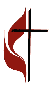 Commission on Christian Unity and Interfaith RelationshipsThe Bishop’s Annual Award for Service in the Areaof Christian Unity and Interfaith Relationships	Every year, two awards are presented at Annual Conference in recognition of service in the area of Christian Unity and Interfaith Relationships.  One award is presented to a person who has endeavored to reach out in ministry beyond their local congregation in partnership with persons of faith who are not United Methodist.  This ministry may be associated with a community ministry such as a food pantry, a coalition for human dignity and/or rights or joint worship.  The second award is presented to a congregation who is in ecumenical and/or interfaith ministry.	Each year, this commission seeks nominations for this award from the members of the annual conference.  This also allows us to get a better understanding of the work of Christian Unity and Interfaith Relationships being done in our conference.  You are invited to make nominations on this form.  The person or congregation should not have already received this award.Nominations must be received by February 1, 2016.Send nominations to:vkumar51@gmail.comRev. Dr. Vijaya Kumar First United Methodist Church1171 Terrill RoadScotch Plains, NJ 07076For more information you may contact Rev. Campbell at267) 357-9384.INIDIVIDUAL AWARDNominee:  _____________________________	Nominee’s Church Membership or Appointment:  __________________________Contact Information of the Nominee (Address, email, phone):Nominated by: __________________________ Contact Information of the person completing this form (Address, email, phone):If selected to receive the award this year, who should be contacted, the nominee or the person completing this form?On a separate page:Please describe the ministry/activities for which this individual is being nominated.Please indicate what other individuals/organizations from various Christian churches or groups and/or from other religious bodies and traditions participate in these activitiesPlease explain how the nominee’s involvement in these ministry-activities serves the interests of ecumenical (intra-Christian) and/or interfaith understanding, cooperation and dialog.Please list the bodies and organizations within the faith-community (Christian or otherwise) involved with the nominee in these ministry-activities.  Also, please give any other details or description (i.e. dates, locations, etc.) that might help the commission in its decision-making process. AWARD FOR CONGREGATIONCongregation Nominated:  _____________________________________________District:  ______________________________	Contact Information of the Congregation (Address, Email, Phone):Nominated by: __________________________ Contact Information of the person completing this form (Address, Email, Phone):If selected to receive the award this year, who should be contacted, the nominee or the person completing this form?On a separate page:Briefly describe the ministry-activities for which this church is being nominated.Indicate how other Christian churches or organizations and/or other religious bodies and traditions participate in these activities.Briefly explain how the nominee’s involvement in these ministry-activities serves the interests of ecumenical (i.e. intra-Christian) and/or interfaith understanding, cooperation and dialog.List the bodies and organizations within the faith-community (Christian or otherwise) involved with the nominee in these ministry-activities.  Also, please give any other details or description (i.e. dates, locations, etc.) that might help the commission in its decision-making process. 